CONTACT 

Organisme Hlm :  
Nom : 
Prénom : 
Fonction : 
Email : 
Portable : 


PROJET 

Nom du projet : 
Adresse du projet : 
Catégorie d'innovation : 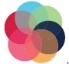 Architecture bas carboneSocialeDéveloppement local et économiqueManagériale 
Phase du projet : ConceptionTest Exploitation 
Décrivez en quelques lignes votre projet :Liens de téléchargement : 


QUESTIONS 

En quoi est-ce une innovation selon vous : 
Quels en sont les bénéfices et pour qui : 
Quel est le nombre de bénéficiaires : 
Quels partenaires ont été mobilisés et de quelle façon : 
Partenaire principal : 
Quelles sont les conditions de réussite selon vous : 
Comment sont mobilisés / associés les habitants et / ou collaborateurs et/ou le territoire dans votre projet ? :  Quel est le potentiel de réplicabilité selon vous :
 	Pratique ou projet très cibléProjet pouvant se dupliquer facilementModélisation déjà faite en vue d’une diffusion plus large à d’autres organismes
Quel est son coût :
 Quel est son financement : 

Si vous gagnez ? 
Nom de l'association :  
Nom du Président de l'association : 
Code Naf de l'association : 